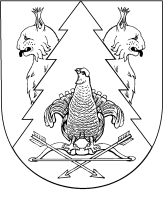 от 28 июня 2014 года №19аО  выборе способа формирования фонда капитального ремонта В соответствии с Федеральным Законом от 06.10.2003г. №131-ФЗ «Об общих принципах организации местного самоуправления в Российской Федерации», с пунктом 7 статьи 170 Жилищного Кодекса Российской Федерации,  с Законом Республики Марий Эл от  20 сентября 2013 г. № 35-З «О регулировании отдельных отношений по организации проведения капитального общего имущества в многоквартирных домах на территории Республики Марий Эл», Уставом МО «Визимьярское сельское поселение», на основании итогов проведения собраний  с собственниками помещений в многоквартирных домах Администрация МО «Визимьярское сельское поселение » п о с т а н о в л я е т :  1.Сформировать фонд капитального ремонта в отношении многоквартирных  домов, расположенных на территории МО «Визимьярское сельское поселение»  на счете регионального оператора- Республиканского фонда капитального ремонта общего имущества в многоквартирных домах на территории Республики Марий Эл                  (список домов прилагается). 2.Обнародовать  настоящее постановление в установленном законом порядке и разместить на официальном сайте поселения   www:mo-vizimyar  в сети « Интернет». 3.Контроль за исполнением настоящего постановления  возложить на гл.специалиста Максимову А.К. Глава администрацииВизимьярского сельского поселения:                      А.П.Нагорнова:                                                                                                                            Приложение к постановлению  №19а от 28.06.2014 г администрации муниципального  образования «Визимьярское сельское поселение»   Список многоквартирных домов, расположенных на территории МО «Визимьярское сельское поселение», в отношении которых формируется фонд капитального ремонта на счете регионального оператораВИЗИМЬЯР ЯЛПОСЕЛЕНИЙЫНАДМИНИСТРАЦИЙ  АДМИНИСТРАЦИЯ ВИЗИМЬЯРСКОГО СЕЛЬСКОГО ПОСЕЛЕНИЯПУНЧАЛПОСТАНОВЛЕНИЕ№п/пАдрес многоквартирного дома1Республика Марий Эл,Килемарский район,  п.Визимьяры ул.Гагарина д.12Республика Марий Эл,Килемарский район, п.Визимьяры ул.Гагарина д.23Республика Марий Эл,Килемарский район,п.Визимьяры ул.Гагарина д.34Республика Марий Эл,Килемарский район, п.Визимьяры ул.Гагарина д.45Республика Марий Эл,Килемарский район, п.Визимьяры ул.Гагарина д.56Республика Марий Эл,Килемарский район, п.Визимьяры ул.Гагарина д.67Республика Марий Эл,Килемарский район, п.Визимьяры ул.Гагарина д.7